APPEL AU BENEVOLES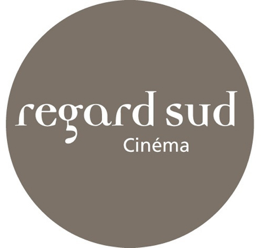 Regard Sud et l’Institut Lumière présententFESTIVAL CINEMAS DU SUD 2024Du 10 au 13 avril 2024Regard Sud galerie / 1-3 rue des Pierres Plantées, 69001 Lyon Tel 04 78 27 44 67 //// regard.sud@orange.fr //// www.regardsud.comNom : ………………………………………… Prénom : …………………………...............................Adresse : …………………………………………………………………………………………............Tel/portable : ………………………………  Mail : ………………………………………….…............Disponibilité des 3 semaines avant la manifestation (Distribution de flyers/programmes) : ☐ Du lundi 18 mars au dimanche 24 mars☐ Du lundi 25 mars au dimanche 31 mars☐ Du lundi 1er avril au dimanche 07 avrilDisponibilités pendant la manifestation - mercredi 10 au samedi 13 avril 2024Les bénévoles assisteront aux films.La 24ème édition du Festival Cinémas du Sud tend une fois de plus à vous faire découvrir et à partager les cinématographies du Maghreb et du Moyen-Orient dans toute leur diversité. Un esprit d’échange et d’ouverture qui perdure au fil des années grâce aux bénévoles qui offre leur énergie et leur temps… Alors n’hésitez pas à rejoindre l’équipe ! Merci !L’Equipe de Regard SudFiche à retourner avant le 29 février 2024 à l’adresse suivante :LundiMardiMercrediJeudiVendrediSamediDimanche9h-11h11h-13h13h-15h15h-17h17h-19h19h-20h21h-22hLundiMardiMercrediJeudiVendrediSamediDimanche9h-11h11h-13h13h-15h15h-17h17h-19h19h-20h21h-22hLundiMardiMercrediJeudiVendrediSamediDimanche9h-11h11h-13h13h-15h15h-17h17h-19h19h-20h21h-22h